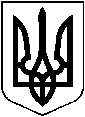 УКРАЇНАХМІЛЬНИЦЬКА МІСЬКА РАДА	Вінницької області	Р І Ш Е Н Н Я  № 813від “ березня 2017 року                                                                                32 сесія міської ради                                                                                                                                             	                                                                                                                        7 скликанняПро затвердження Порядку використання коштів міського бюджету, передбачених на фінансування  заходів Міськоїцільової програми збереження та використання об’єктів культурної спадщини в м. Хмільнику на 2016-2020 роки (зі змінами)З метою забезпечення виконання заходів Міської цільової програми збереження та використання об’єктів культурної спадщини в м. Хмільнику на 2016 -2020 роки  затвердженої рішенням 3 сесії міської ради 7 скликання  №42 від 04 грудня 2015 року (зі змінами), відповідно до ст. 20 Бюджетного кодексу України,  керуючись ст.26,59 Закону України «Про місцеве самоврядування в Україні» міська рада В И Р І Ш И Л А:1. Затвердити:- Порядок використання коштів міського бюджету, передбачених на фінансування заходів Міської цільової програми збереження та використання об’єктів культурної спадщини в м. Хмільнику на 2016 -2020 роки (зі змінами) (додаток 1).2. Виконавчому комітету Хмільницької міської ради та управлінню житлово-комунального господарства міської та комунальної власності міської ради як головним розпорядникам коштів при фінансуванні Міської цільової програми збереження та використання об’єктів культурної спадщини в м. Хмільнику на 2016-2020 роки керуватись затвердженим  пунктом 1 цього рішення Порядком.3. Рішення Хмільницької міської ради набирає чинності з моменту його затвердження.4. Контроль за виконанням цього рішення покласти на постійну комісію міської ради з питань планування, бюджету, економічного розвитку та підприємництва (голова комісії  Кондратовець Ю.Г.).Міський голова                                                                    С.Б.РедчикДодаток 1до рішення 32 сесії 7 скликанняХмільницької міської ради №813від  "10" березня 2017 рокуПОРЯДОКвикористання коштів міського бюджету, передбачених на  фінансування заходів  міської цільової Програми збереження та використання об’єктів культурної спадщини в м. Хмільнику на 2016-2020 роки (зі змінами)1.	 Цей Порядок визначає механізм використання коштів міського бюджету, які спрямовані на фінансування заходів Міської цільової програми збереження та використання об’єктів культурної спадщини в м. Хмільнику на 2016 -2020 роки (далі Програма).2.	Головним розпорядником коштів є: виконавчий комітет Хмільницької міської ради  по  п.2.1.1-2.1.4, 3, 4, 6.1.1- 6.1.8, 6.1.4 Програми та управління житлово-комунального господарства та комунальної власності міської ради по п. 1.1-1.4, 5.1-5.3, 6.2, 7,9,10 Програми.3. Одержувачем коштів по п. 1.1-1.4, 5.1-5.3, 6.2, 7,9,10 Програми є КП "Хмільниккомунсервіс" - балансоутримувач об’єктів.4.	Обсяг видатків встановлюється рішенням Хмільницької міської ради про бюджет м. Хмільника на відповідний рік.5. Фінансування заходів передбачених Програмою здійснюється з міського бюджету фінансовим управлінням міської ради, а використання коштів - головними розпорядниками коштів, відповідно виконавчим комітетом Хмільницької міської ради, управлінням житлово-комунального господарства та комунальної власності міської ради та одержувачем коштів – КП "Хмільниккомунсервіс" відповідно до розподілу бюджетних призначень за наступними видами:5.1. Оплата проектних робіт по реставрації пам'яток:- Виготовлення проектно-кошторисної документації на проведення ремонтно-реставраційних та відновлювальних робіт пам’ятки - палацу графа   Ксідо К.І. у м. Хмільник;- Виготовлення проектно-кошторисної документації на проведення ремонтно-реставраційних та відновлювальних робіт пам’ятки - башти замку  по вул. Сиротюка з пристосуванням її під музейний центр;- Виготовлення проектно-кошторисної документації на проведення ремонтно-реставраційних та відновлювальних  робіт пам’ятки -  пішохідного мосту  по вул. Шевченка;- Експертиза проектно-кошторисної документації  на реставрацію  пам’ятки архітектури національного значення (ох. № 994/1-Н) – палацу графа Ксідо, що входить до ансамблю "Садиба 16 ст. – першої половини 20 ст."  в м. Хмільник Вінницької області. І етап -  ліквідація аварійного стану пам’ятки.5.2. Оплата послуг по проведенню паспортизації об’єктів культурної спадщини місцевого значення (археологічних, історико-культурних, монументального мистецтва, архітектури та містобудування):- Розроблення паспорта та облікової карти на  житловий будинок 1912-1914 р по вул Літописній,7 (школа мистецтв, вул. Червоного Козацтва, 24);- Розроблення паспорта та облікової карти на житловий будинок 1912-1914 р по вул Пушкіна, 39;- Розроблення паспорта та облікової карти на будинок гімназії 1908 року по  вул. Некрасова,2- Розроблення паспорта та облікової карти на  підземні приміщення XVI ст. (пл. Перемоги)5.3. Оплата послуг з археологічного дослідження:-   Проведення археологічних досліджень (польові, камеральні, кабінетні, введення отриманих матеріалів в науковий обіг) на території м. Хмільник Вінницької області5.4. Оплата робіт (Проектні та виробничі) по музеєфікації виявлених фундаментів кам’яних стін та веж Хмільницького замку.- Виготовлення проектно-кошторисної документації по музеєфікації виявлених фундаментів кам’яних стін та веж Хмільницького замку.5.5. Оплата робіт по реставрації пам'яток:- Проведення ремонтно-реставраційних та відновлювальних робіт пам’ятки архітектури та містобудування національного значення - башти замку  по вул. Шевченка, 1 з пристосуванням її під музейний центр;- Проведення ремонтно-реставраційних та відновлювальних робіт пам’ятки архітектури та містобудування національного значення -  пішохідного мосту  по вул. Шевченка;5.6. Оплата проектних робіт на меморіальні дошки:- Виготовлення ескізного проекту меморіальної дошки  Антоненку Давидовичу;- Виготовлення ескізного проекту меморіальної дошки  Литвиновій-Бартош;- Виготовлення ескізного проекту меморіальної дошки  Сімашкевичу;- Виготовлення  меморіальної дошки Антоненку Давидовичу;- Виготовлення  меморіальної дошки Литвиновій-Бартош;- Виготовлення  меморіальної дошки Сімашкевичу.5.7. Оплата робіт по виготовленню проектно-кошторисної документації на реконструкцію пам'яток історії та монументального мистецтва:- Виготовлення проектно-кошторисної документації на реконструкцію пілонів басейну та стилобату пам’ятника Хмільничанам, загиблих в роки ВВВ 1941-1945 роки пл. Перемоги;- Виготовлення ПКД реконструкції території обеліску червоним козакам в парку ім. Т.Г. Шевченка на братській могилі;- Виготовлення ПКД реконструкції монументу пам’ятника Т.Г. Шевченка та прилеглої території;- Виготовлення проектно-кошторисної документації на реконструкцію скверу по вул Пушкіна в м. Хмільнику Вінницької області з встановленням пам’ятного знаку Героям Небесної Сотні.- Виготовлення проектно-кошторисної документації на реконструкцію меморіального скверу жертвам  Голодомору 1932-1933 років і сталінських репресій 1930-1950 років в Україні по вул. Некрасова в м. Хмільнику Вінницької області з встановленням пам'ятного знаку.- Виготовлення ПКД реконструкції стилобату обеліску воїнам 18-ої армії на вулиці Небесної Сотні;- Виготовлення ПКД реконструкції благоустрою прилеглої території до пам'ятного  знаку воїнам хмільничанам, загиблим в Афганістані в 1979-1989 роках,  пл. Перемоги - Виготовлення ПКД реконструкції братської могили воїнів 18 Армії, вул. Небесної Сотні- Виготовлення ПКД реконструкції пам’ятника Богдану Хмельницького в сквері Козацької Слави;- Виготовлення проектно-кошторисної документації на реконструкцію майдану  Свободи.- Виготовлення ПКД благоустрою прилеглої території обеліску 71 та 276 стрілецьких дивізії 18-ої Армії5.8.Оплата робіт по реконструкції пам'яток історії та монументального мистецтва:- Реконструкція пілонів басейну та стилобату пам’ятника Хмільничанам, загиблих в роки ВВВ 1941-1945 роки, на пл. Перемоги;- Реконструкції території обеліску червоним козакам в парку ім.. Т.Г. Шевченка; - Реконструкція монументу - пам’ятника Т.Г. Шевченка та прилеглої території;- Реконструкція стилобату обеліска воїнам 18-ої армії по вулиці Небесної Сотні;- Реконструкція братської могили воїнів 18 Армії на вул. Небесної Сотні;- Реконструкція пам’ятника Богдану Хмельницького в сквері Козацької Слави;- Благоустрій прилеглої території обеліску 71 та 276 стрілецьких дивізії 18-ої Армії;- Реконструкція меморіального скверу жертвам  Голодомору 1932-1933 років і сталінських репресій 1930-1950 років в Україні по вул. Некрасова в м. Хмільнику Вінницької області з встановленням пам’ятного знаку;- Реконструкція скверу по вул Пушкіна в м. Хмільнику Вінницької області з встановленням пам’ятного знаку Героям Небесної Сотні на території скверу;6. Переважне право на виготовлення проектно-кошторисної документації по реконструкції скверів, майданів міста має переможець відповідного бліц-конкурсу в разі його проведення. Бліц конкурс проводиться з метою визначення найкращого об'ємно-просторового та ідейно-художнього рішення скверів, майданів на території міста Хмільника до початку виготовлення проектно-кошторисної документації.7. Фінансування видатків з міського бюджету здійснюється відповідно до Порядку казначейського обслуговування місцевих бюджетів, затвердженого наказом Міністерства фінансів України  від 23.08.2012 року №938 (зі змінами), та Порядку реєстрації та обліку зобов'язань розпорядників бюджетних коштів та одержувачів бюджетних коштів в органах Державної казначейської служби України, затвердженого наказом Мінфіну від 02.03.2012 року № 309 (зі змінами).8.Операції, пов'язані з використанням бюджетних коштів, проводяться відповідно до чинного законодавства. 9.Складання та подання фінансової звітності про використання бюджетних коштів, а також контроль за їх цільовим та ефективним витрачанням, здійснюються головним розпорядником коштів в установленому законодавством порядку.Секретар    міської ради                                  	         П.В. Крепкий